Российская ФедерацияНовгородская область  Чудовский  районАДМИНИСТРАЦИЯГРУЗИНСКОГО  СЕЛЬСКОГО ПОСЕЛЕНИЯПОСТАНОВЛЕНИЕот 26.04.2022  № 50п. КраснофарфорныйО внесении изменений в План противодействия     коррупции на 2021-2024 годыПОСТАНОВЛЯЮ:	1. Внести в План противодействия коррупции на 2021-2024 годы, утвержденный постановлением Администрации Грузинского сельского поселения от 17.02.2021 № 13, (в редакции постановления от 05.10.2021              № 148) следующие изменения:	1.1. изложить строки 2.2, 2.3, 2.4, 2.7, 2.9, 4.4, 4.5, 5.2, 6.1 Плана противодействия коррупции на 2021-2024 годы в следующей редакции:1.2. исключить строку 4.6 Плана противодействия коррупции на 2021-2024 годы.2. Опубликовать постановление в бюллетене «Официальный вестник Грузинского сельского поселения» и разместить на официальном сайте Администрации Грузинского сельского поселения.Глава поселения С.Б. Цветкова№ п/пНаименование мероприятияСроквыполненияИсполнитель«2.2Обеспечение представления сведений о доходах, расходах, об имуществе и обязательствах имущественного характера лицами, замещающими должности муниципальной службы в Администрации Грузинского сельского поселения, включенных в соответствующий переченьежегодно январь - апрельответственный за организацию работы по противодействию коррупции в Администрации поселения2.3Организация работы по размещению сведений о доходах, расходах, об имуществе и обязательствах имущественного характера лиц, замещающих муниципальные должности, для которых федеральными законами не предусмотрено иное, муниципальных служащих Администрации Грузинского сельского поселения на официальном сайте Администрации Грузинского сельского поселения в информационно-телекоммуникационной сети «Интернет» в течение 14 рабочих дней со дня истечения срока, установленного для подачи указанных сведенийответственный за организацию работы по противодействию коррупции в Администрации поселенияответственный за размещение информации на официальном сайте Администрации поселения2.4Осуществление анализа сведений о доходах, расходах, об имуществе и обязательствах имущественного характера, представленных лицами, замещающими должности муниципальной службы в Администрации Грузинского сельского поселенияежегодно май – июньответственный за организацию работы по противодействию коррупции в Администрации поселения2.7Организация работы по соблюдению гражданами, замещавшими должности муниципальной службы в Администрации Грузинского сельского поселения, ограничений при заключении ими после увольнения с муниципальной службы трудового договора и (или) гражданско-правового договора в случаях, предусмотренных статьей 12 Федерального закона от 25 декабря 2008 года № 273-ФЗ «О противодействии коррупции»2021-2024 годыспециалист по кадровой работе в Администрации поселенияответственный за организацию работы по противодействию коррупции в Администрации поселения2.9Осуществление контроля за актуализацией сведений, содержащихся в анкетах, представляемых гражданами при назначении на должность муниципальной службы, об их родственниках и свойственниках в целях выявления возможного конфликта интересовежегоднодекабрьответственный за организацию работы по противодействию коррупции в Администрации поселения4.4Проведение анализа информации о коррупционных проявлениях в органах местного самоуправления Грузинского сельского поселения, полученной из органов прокуратуры, правоохранительных органов, органов государственного контроля (надзора), обращений граждан и организаций, публикаций в средствах массовой информации и в информационно-телекоммуникационной сети «Интернет» и иных источниковежегодно декабрьответственный за организацию работы по противодействию коррупции в Администрации поселения4.5Осуществление деятельности по оценке коррупционных рисков, возникающих при осуществлении Администрацией Грузинского сельского поселения своих полномочий, а также принятие мер по их минимизации либо устранениюежегодноиюльдекабрьответственный за организацию работы по противодействию коррупции в Администрации поселения5.2Обеспечение участия лиц, впервые поступивших на муниципальную службу и замещающих должности, связанные с соблюдением антикоррупционных стандартов, в мероприятиях по профессиональному развитию в области противодействия коррупциив течение года после поступления на муниципальную службуответственный за организацию работы по противодействию коррупции в Администрации поселения специалист по кадровой работе в Администрации поселения6.1Осуществление оценки доступности, эффективности и качества предоставления муниципальных услуг Администрацией Грузинского сельского поселенияежегодно июнь, декабрьспециалист, ответственный за организацию работы по предоставлению муниципальных услуг в Администрации поселения»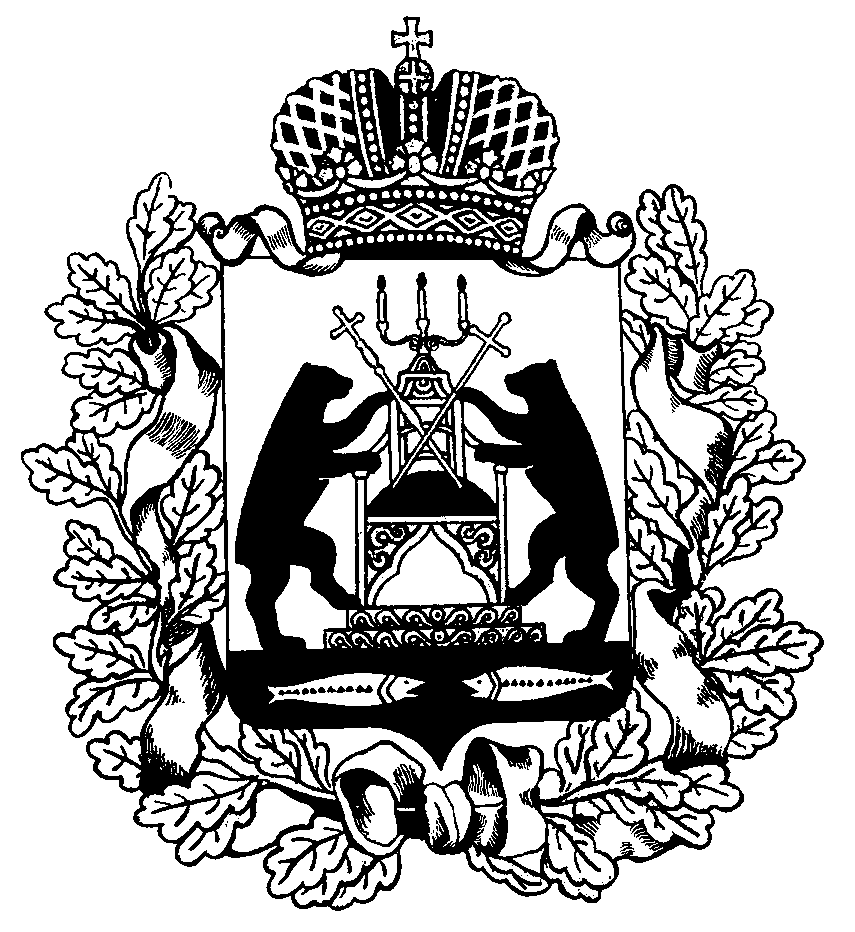 